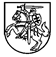 SKUODO VAIKŲ LOPŠELIO-DARŽELIO DIREKTORIUSĮSAKYMASDĖL IKIMOKYKLINIO IR PRIEŠMOKYKLINIO UGDYMO ORGANIZAVIMO COVID-19 LIGOS (KORONAVIRUSO INFEKCIJOS) ATVEJU TVARKOS APRAŠO PUNKTŲ IR PAPUNKČIŲ PAKEITIMO 2020 m. rugsėjo 23 d. Nr. V1-89Skuodas	Vadovaudamasi Lietuvos Respublikos sveikatos apsaugos ministro-valstybės lygio ekstremaliosios situacijos valstybės operacijų vadovo 2020 m. rugsėjo 22 d. sprendimu Nr. V-2090 Dėl Lietuvos Respublikos sveikatos apsaugos ministro-valstybės lygio ekstremaliosios situacijos valstybės operacijų vadovo 2020 m. birželio 16 d. sprendimo Nr. V1-1487 „Dėl ikimokyklinio ir priešmokyklinio ugdymo organizavimo būtinų sąlygų“ pakeitimo:	1. P a k e i č i u Skuodo vaikų lopšelio-darželio ikimokyklinio ir priešmokyklinio ugdymo organizavimo Covid-19 ligos (koronaviruso infekcijos) atveju nuo 2020 m. rugsėjo 1 d. tvarkos aprašo punktus ir papunkčius:	1.1. pakeičiu 8 punktą ir išdėstau jį taip:	„8. Vaikui ir atlydinčiam asmeniui pamatuojama kūno temperatūra, jei pasireiškia karščiavimas (37,3 °C ir daugiau) ar jei turima ūmių viršutinių kvėpavimo takų ligų, kitų užkrečiamųjų ligų požymių (pvz., kosulys, pasunkėjęs kvėpavimas ir pan.) – privaloma palikti ugdymo įstaigą.“;	1.2. pakeičiu 15.4. papunktį ir išdėstau jį taip:	„15.4. užtikrinti vaiko pasiėmimą (per 1 val. nuo gauto sveikatos ir maitinimo organizavimo specialisto informacinio pranešimo), jei vaiko priežiūros proceso metu būtų pastebėta, kad vaikas turi užkrečiamų ligų simptomų (pakilusi kūno temperatūra iki 37,3 °C, kosulys, apsunkintas kvėpavimas ir kt.);“;	1.3. pakeičiu 16.2. papunktį ir išdėstau jį taip:	„16.2. vesti į Darželį vaikus, kurie turi ūmių viršutinių kvėpavimo takų infekcijos požymių (kosulys, apsunkintas kvėpavimas ir kt.);“;		1.4. pakeičiu 18.8. papunktį ir išdėstau jį taip:		„18.8. informuoti Darželio vadovą ir nedelsiant apleisti savo darbo vietą, jei pasireiškė ūmių viršutinių kvėpavimo takų infekcijos, ūmių žarnyno infekcijų ir kitų užkrečiamų ligų požymiai (karščiavimas, kosulys, apsunkintas kvėpavimas, viduriavimas, vėmimas ir kt.).“;	1.4. pakeičiu 39 punktą ir išdėstau jį taip:	„39. Sveikatos ir maitinimo organizavimo specialistas yra atsakingas už kasdienį darbuotojų sveikatos stebėjimą. Nustačius darbuotoją, kuriam pasireiškia viršutinių kvėpavimo takų ligų, ūmių žarnyno infekcijų ir kt. susirgimų požymiai (karščiavimas (37,3 °C ir daugiau), kosulys, čiaudulys, pasunkėjęs kvėpavimas, viduriavimas, vėmimas ir pan.), nedelsiant informuoja Darželio vadovą, o darbuotojui rekomenduojama konsultuotis Karštąja koronaviruso linija tel. 1808 arba susisiekti su savo šeimos gydytoju konsultacijai nuotoliniu būdu.“.Direktorė									Audronė Pitrėnienė